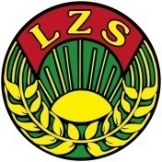 REGULAMIN VI WOJEWÓDZKICH IGRZYSK SPORTOWYCH LZS O PUCHAR MARSZAŁKA WOJEWÓDZTWA POMORSKIEGO KOŁCZYGŁOWY, 26 CZERWCA 2022r. CELEPromocja zdrowego trybu życia mieszkańców wsi i małych miasteczek
 woj. pomorskiego,  Integracja mieszkańców województwa pomorskiego, Wyłonienie najbardziej usportowionej gminy w województwie Pomorskim,Wyłonienie reprezentacji woj. pomorskiego na Ogólnopolskie Igrzyska LZS
 w 2022 roku.Promocja dorobku sportowców wiejskich spod znaku LZS, Edukacja zachowań „Fair Play” w czasie rywalizacji sportowej,Gminne obchody Dni Kołczygłów.ORGANIZATORZYPomorskie Zrzeszenie LZS w Gdańsku,Urząd Marszałkowski w Gdańsku, Urząd Gminy w Kołczygłowach,Gminny Ośrodek Kultury w Kołczygłowach, Lang Team,   WSPÓŁORGANIZATORZY (Partnerzy) Urzędy Gmin – gminy biorące udział w Igrzyskach, Ochotnicza Straż Pożarna w Kołczygłowach,Starostwo Powiatowe w Bytowie,Pomorski Okręgowy Związek Lekkiej Atletyki w Gdańsku, Pomorski Związek Piłki Nożnej, 3. PATRONAT HONOROWY Marszałek Województwa Pomorskiego, Przewodniczący Sejmiku Woj. Pomorskiego, Prezes Krajowego Zrzeszenia LZS,Prezes Okręgowego Związku LA w Gdańsku,Prezes Pomorskiego Zrzeszenia LZS, Starosta Powiatu Bytowskiego,Wójt i Rada Gminy Kołczygłowy,Czesław Lang4. PATRONAT MEDIALNY Radio Kaszëbë, Dziennik Bałtycki, Kurier Bytowski,Radio Gdańsk, TVP 3 Gdańsk.5. TERMIN I MIEJSCE VI Igrzyska LZS odbędą się 26.06.2022r. (niedziela) na obiektach sportowych
 i rekreacyjnych w Kołczygłowach ul. Szkolna 10. Uroczyste otwarcie Igrzysk rozpocznie się 26.06.2022r. o godz. 11.00. Igrzyska odbędą się bez względu na warunki atmosferyczne i ilość zgłoszonych reprezentacji gminnych oraz zgłoszeń indywidualnych. 6. SPOSÓB PRZEPROWADZENIA KONKURENCJI Uzależniony jest od specyfikacji konkurencji, ilości drużyn i zawodników biorących udział w Igrzyskach. 7. UCZESTNICTWO - ZAPISYZgłoszenia grupowe dla zespołów gminnych/miejskich przyjmowane będą mailowo igrzyskalzs@wp.pl po wypełnieniu formularzu zgłoszeniowego, wysłaniu go na podany adres mailowy wraz z plikiem exel.Po otrzymaniu maila i dokonaniu opłaty, zawodnicy zostaną przeniesieni na listy startowe danej dyscypliny. Zgłoszenia indywidualne odbywają się przez system zapisów elektronicznych  https://zapisy.domtel-sport.pl/domtel-sport-op5Uczestnik musi założyć konto w systemie zapisów, następnie wybrać dane zawody 
i dyscyplinę oraz opłacić wpisowe przez system PayU. Następnie znajdzie się na liście startowej. Indywidualni uczestnicy będą reprezentować Gminę/Miasto, którą wpiszą 
w miejsce zamieszkania. Zawodnicy biorący udział w Pomorskich Igrzyskach LZS podczas rejestracji konta 
w systemie https://zapisy.domtel-sport.pl/domtel-sport-op5   muszą zaznaczyć w polu „KLUB”  gminę/miasto którą będą reprezentowali.W Igrzyskach mają prawo udziału mieszkańcy województwa Pomorskiego, reprezentujący gminę/miasto w której mieszkają.  8. DYSCYPLINY I KONKURENCJE Zespołowe Mistrzostwa Pomorza LZSPiłka nożna mężczyzn – (5 zawodników + 3 rezerwowych)Koszykówka kobiet – (3 zawodniczki + 1 rezerwowa)Koszykówka mężczyzn – (3 zawodników + 1 rezerwowy)Siatkówka plażowa kobiet – (2 zawodniczki)Siatkówka plażowa mężczyzn – (2 zawodników)Przeciąganie liny kobiet – (drużyny 5 osobowe), Przeciąganie liny mężczyzn – (drużyny 5 osobowe), Baśka kaszubska – (drużyny 4 osobowe) – 4 rundy po 32 rozdania Harmonogramy poszczególnych dyscyplin sportu uzależnione będą od ilości drużyn 
i zawodników, które zgłoszą się do rywalizacji w danej dyscyplinie. Planowane są rozgrywki grupowe, a następnie o miejsca w systemie pucharowym.Indywidualne Mistrzostwa Pomorza LZSWyścig kolarski –  kategoria OPEN na dystansie 35-45 kmWyciskanie ciężarka 17,5 kg, lewa lub prawa ręka kategoria do 85 kg, zawodnicy siedzą na krześleMarsz Nordic Walking na 5000 m. Bieg   na 5000 m. Dart.Indywidualne Mistrzostwa Pomorza LZS Radnych ,Samorządowców i Seniorów.Konkurs strzelecki dla radnych – strzały na bramkę do unihokeja z odległości 
10 metrów – 5 uderzeń.Trójbój rzutowy dla samorządowców (może reprezentować władze także: 
Z-ca wójta/burmistrza, sekretarz lub skarbnik gminy/miasta):rzut woreczkiem do koła hula hop z odległości 4 metry, rzut piłeczką kauczukową do wiadra z odległości 3 metrów, rzut ringo na patyk o wysokości 0,5 m z odległości 2 metry. Każdy celny rzut za 1 punkt. W przypadku równej ilości punktów o kolejności miejsc decydować będzie dogrywka.Konkurencje dla seniorów: K/60+ , M/65+.rzut woreczkiem do koła hula hop z odległości 4 metry, rzut piłeczką kauczukową do wiadra z odległości 3 metrów, rzut ringo na patyk o wysokości 0,5 m z odległości 2 metry.  9. WIEK UCZESTNIKÓW / WARUNKI UCZESTNICTWAZespoły w konkurencjach drużynowych startują w jednolitych strojach. W igrzyskach uczestniczyć mogą jedynie zawodnicy pełnoletni.Każdy uczestnik może stratować maksymalnie w 2 konkurencjach indywidualnych. 10. KLASYFIKACJA DRUŻYNOWA - Tytuł „Najlepszej Gminy/Miasta na Pomorzu” Za zajęcie miejsc w poszczególnych konkurencjach drużynowych i indywidualnych zawodnicy będą zdobywali punkty dla reprezentowanej gminy/miasta.  Do punktacji drużynowej zaliczane będą punkty najlepszej drużyny, bądź najlepszego zawodnika 
z danej konkurencji.Konkurencje Drużynowe:Punktacja: I – 30 pkt., II – 25 pkt., III – 20 pkt., IV – 18 pkt., V – 16 pkt., VI – 14 pkt., VII – 12 pkt., VIII – 10 pkt., IX – 9 pkt., X – 8 pkt., XI – 7 pkt., XII – 6 pkt., 
XIII – 5pkt., XIV – 4 pkt., XV - 3 pkt., XVI - 2 pkt., XVII i dalsze po 1pkt.Konkurencje Indywidualne:W konkurencjach indywidualnych przyznawane będą punkty za zajęcie miejsc odpowiednio: 
Punktacja: I – 9 pkt., II - 7 pkt., III - 5 pkt., IV – 4 pkt., V - 3 pkt., VI - 2 pkt.,
VII i kolejne po 1 pkt.  11. NAGRODY W każdej dyscyplinie indywidualnej i konkurencjach drużynowych, zdobywcy trzech pierwszych miejsc otrzymają pamiątkowe statuetki i dyplomy oraz nagrody 
i upominki zgodnie z możliwościami finansowymi organizatorów. Wszystkie startujące drużyny – reprezentacje gminy/miasta otrzymają pamiątkowe puchary oraz nagrody w postaci sprzętu sportowego, za miejsca zajęte w końcowej klasyfikacji igrzysk. 12. PAKIET STARTOWY ZAWODNIKAciepły posiłek wodanr. Startowyupomineksędziowie szatadyplomy nagrody rzeczowe ubezpieczenie OC i NNW13. HARMONOGRAMNiedziela, 26.06.2022 r.08:00 - 11:00 praca biura zawodów – wydawanie pakietów.9:00 - Dart.9:00  - rozpoczęcie meczy piłki nożnej.(boisko GKS)9:00  - rozpoczęcie meczy siatkówki plażowej.9:30  -  rozpoczęcie meczy koszykówki.10.00 - Baśka (Sala GOK Kołczygłowy )10:00 - Przeciąganie Liny Kobiet/Mężczyzn.10:30 - oficjalne Otwarcie Pomorskich Igrzysk LZS (wszyscy uczestnicy).11:00 - Bieg na 5000m. (GOK Kołczygłowy)11:30 - Konkurs strzelecki dla radnych – strzały na bramkę.12.00 - Nordic Walking 5000m.(GOK Kołczygłowy)12:00  - Trójbój rzutowy dla samorządowców i konkurencje dla seniorów.13:00  - Wyciskanie ciężarka 17,5 kg, kategorie do 85kg i 85kg+.13:30  - Wyścig kolarski.(GOK Kołczygłowy)14.00  - dekoracje w biegu i marszu (scena przy GOK).15.00  - dekoracja wyścig Kolarski (scena przy GOK).16.30  - Dekoracja  (scena przy szkole).17.00  - zamknięcie Pomorskich Igrzysk LZS.14. OPŁATY WPISOWEDrużyny – reprezentacje gmin/miast, które zgłaszają akces udziału reprezentacji 
w Igrzyskach samorządowych wnoszą jedną opłatę - 1000 zł wraz ze zgłoszeniem całej reprezentacji - max 60 osób.Drużyny zgłaszane przez inne organizacje, zespoły sportowe, kluby, stowarzyszenia wnoszą opłatę 100 zł.  Zawodnicy biorący udział w konkurencjach indywidualnych - 20zł od zawodnika (ciężarek, marsz nordic walking , wyścig kolarski, dart, bieg ).15. KONTAKT:Wszelkich dodatkowych informacji dotyczących Pomorskich Igrzysk LZS udzielają: Jan Trofimowicz – Z-ca Prezesa Pomorskiego Zrzeszenia LZS tel.: 508-738-161, Zofia Franc – tel.: 600-656-142Dane do rachunku/ opłaty:               Gminny Ośrodek Kultury w Kołczygłowach               ul. Szkolna 1 77-140 Kołczygłowy               NIP 841-13-31-773               Nr. Konta bankowego: 61 9321 0001 0031 4963 2000 0010               z dopiskiem : mistrzostwa LZS nazwa gminy lub imię i nazwisko uczestnika Tomasz Witek – tel.665-378-61316. DANE OSOBOWE Uczestnik zgłaszający swoją chęć udziału w zawodach sportowych wypełnia oświadczenie dostępne na stronie internetowej www.gok.kolczyglowy.pl podając swoje dane osobowe.Wszystkie podane przez uczestnika dane powinny być zgodne ze stanem faktycznym.W odniesieniu do podanych danych organizator Stowarzyszenie Pomerania Sports z siedzibą w Pępowie pełni rolę administratora danych w rozumieniu ustawy z dnia 29 sierpnia 1997 r o ochronie danych osobowych (Dz.U. z 2016 r. poz. 922).Uczestnikowi, podającemu dane osobowe, w każdym czasie przysługuje możliwość zmiany podanych przez siebie danych osobowych, ich aktualizacji, modyfikacji bądź zgłoszenia żądania ich usunięcia. Zgłoszenie żądania usunięcia danych powinno zostać przekazane na adres organizatora.Żądanie usunięcia danych nie wpływa na zgodność z prawem ich przetwarzania przed momentem żądania ich usunięcia. PRAWA WŁASNOŚCI INTELEKTUALNEJKorzystanie z utworów objętych prawami własności intelektualnej związanymi 
z organizacją igrzysk, a w szczególności logo , wymaga uzyskania zezwolenia Organizatora.  Uczestnicy zawodów i osoby im towarzyszące są uprawnieni do utrwalania przebiegu zawodów wyłącznie w celach własnego użytku osobistego, z pominięciem celów zarobkowych. Każdy uczestnik używający zdjęć lub materiałów graficznych Pomorskich Igrzysk LZS w mediach społecznościowych musi oznaczyć i otagować organizatora @PomorskiLZS MEDIA Przebieg zawodów będzie rejestrowany za pośrednictwem zdjęć i nagrań video. Informacje na temat przebiegu i organizacji zawodu będą pojawiać się w prasie 
i mediach społecznościowych (Facebook, Instagram). ZMIANA REGULAMINU W szczególnie uzasadnionych przypadkach Organizator zastrzega sobie prawo do zmiany postanowień niniejszego regulaminu.W przypadku dokonania zmiany postanowień regulaminu, na stronie www.gok.kolczyglowy.pl organizator zamieści informację o zmianie regulaminu, podając moment wejścia tej zmiany w życie.Uczestnik jest zobowiązany do zapoznania się z treścią regulaminu, również 
w przypadku ogłoszenia zmiany treści regulaminu.Regulamin wchodzi w życie z dniem 10 maja 2022 roku.Regulamin jest możliwy do pobrania i odtworzenia za pośrednictwem strony www.gok.kolczyglowy.plIMPREZY TOWARZYSZĄCE:Organizatorzy przygotowują także piknik towarzyszący, który odbywać się będzie równolegle do zmagań sportowców w Igrzyskach LZS.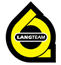 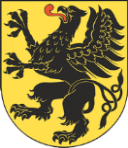 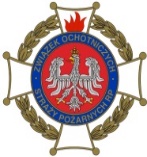 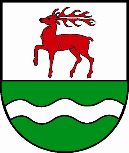 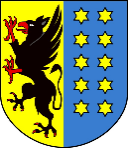 KONKURENCJE
DrużynoweILOŚĆ UCZESTNIKÓWOPŁATA (zł)TERMINPiłka Nożna K/M5100Do 17.06.2022Siatkówka plażowa K/M240Do 17.06.2022Koszykówka K/M360Do 17.06.2022Przeciąganie Liny K/M5100Do 17.06.2022KONKURENCJE IndywidualneILOŚĆ UCZESTNIKÓWOPŁATA (zł)TERMINBieg 5000mDowolnaOd osoby 20Do 20.06.2022Wyciskanie ciężarka 17.5kg120Do 17.06.2022Trójbój rzutowy samorządowców360Do 17.06.2022Konkurs strzelecki dla radnych120Do 17.06.2022Baśka480Do 17.06.2022Dart120Do 20.06.2022Wyścig kolarskiDowolnaod osoby 20Do 20.06.2022